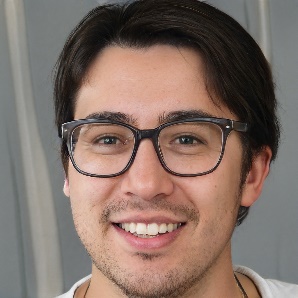 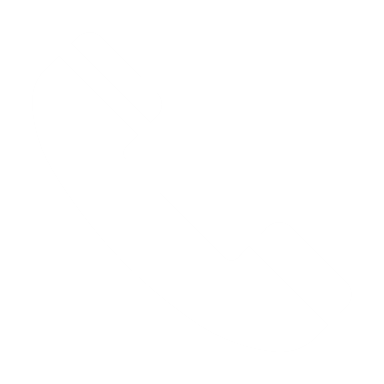 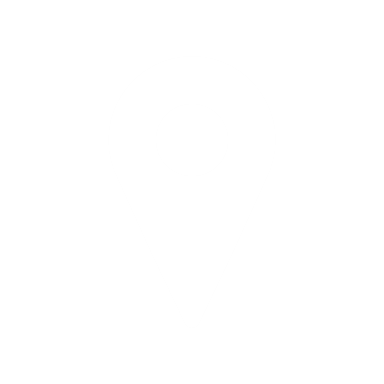 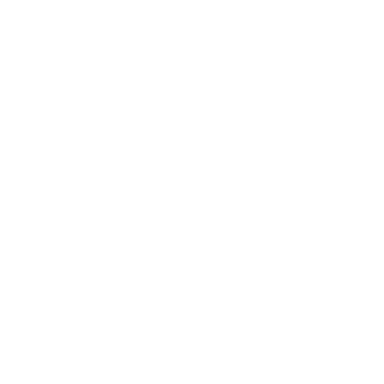 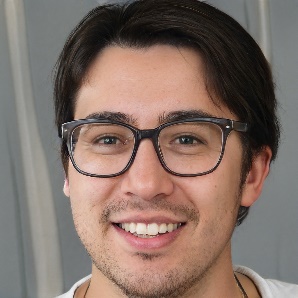 FORMATIONUniversité Léonard de VinciManager de la communication numérique, 2010 - 2015COMPÉTENCESStratégie Digitale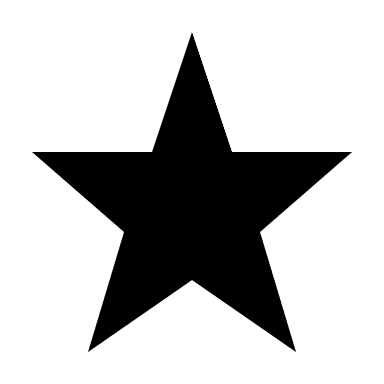 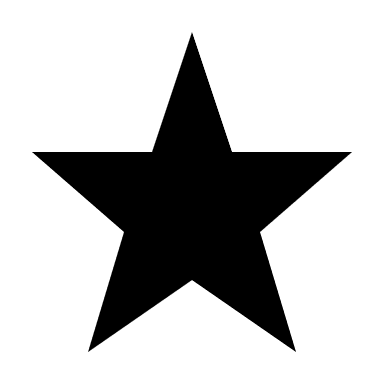 Growth Hacking Google Ads	Meta AdsAdobe CampaignGoogle Data StudioLANGUESFrançais : NatifAnglais : BilingueItalien : BilingueLOISIRSTemplate de CV offert par Digital MoversCabinet de recrutement spécialisé dans le recrutement d’experts du digitalwww.digitalmovers.frSpécialiste du marketing digital avec 7 ans d’expérience, j’accompagne les DNVB dans leur croissance soutenue. Véritable couteau suisse, je gère la stratégie digitale de A à Z : Branding, Performance, Fidélisation et Rétention.EXPÉRIENCES PROFESSIONNELLESACTIVITÉS PARALLÈLES